САРАТОВСКАЯ ГОРОДСКАЯ ДУМАРЕШЕНИЕ19.07.2018 № 37-284г. СаратовО делегировании депутатов Саратовской городской Думы для включения                  в состав Общественного совета по вопросам жилищно-коммунального хозяйства при администрации муниципального образования «Город Саратов»Саратовская городская ДумаРЕШИЛА:1. Делегировать для включения в состав Общественного совета по вопросам жилищно-коммунального хозяйства при администрации муниципального образования «Город Саратов» следующих депутатов:1.1. Кудинова Д.Г.	1.2. Чернова Е.А.	2. Отменить решение Саратовской городской Думы от 27.12.2016                   № 10-79 «О делегировании депутатов Саратовской городской Думы для включения в состав Координационного совета по развитию самоуправления          в жилищной сфере муниципального образования «Город Саратов».3. Настоящее решение вступает в силу со дня его принятия.Председатель Саратовской городской Думы                                                      В.В. Малетин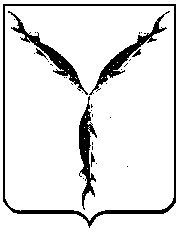 